Drodzy Rodzice! W tym tygodniu będziemy realizować nasz temat tygodniowy pod tytułem „Wielkanoc”.Scenariusz zajęć – wtorek 30.03.2021 r.Określenie aktualnego dnia tygodnia, pogody za oknem, miesiąca oraz pory roku.Piosenka na powitanie „Moje rączki się witają”„Śmigus” – słuchanie wiersza i rozmowa na temat jego treści.„Kto pierwszy napełni wiadro wodą?” – praca indywidualnaPokoloruj zgodnie z liczbowym kodemŚmigusMaria KonopnickaPanieneczka mała            Rano dzisiaj wstała:Śmigus! Śmigus!Dyngus! Dyngus!Bo się wody bała.Panieneczka małaW kątek się schowała!Śmigus! Śmigus!Dyngus! Dyngus!Bo się wody bała.Panieneczka małaSukienkę zmaczała:Śmigus! Śmigus!Dyngus! Dyngus!Choć się wody bała.Pytania do wysłuchanego utworu: O jakiej tradycji była mowa w wierszu? Kto wstał rano? Czego się bała Panieneczka? Gdzie się schowała? Co zmoczyła Panieneczka?4)  „Kto pierwszy napełni wiadro wodą?” – praca indywidualnaStawiamy na środku stołu miskę z wodą i dwie szklanki, a obok dziecka i siebie ustawiamy  po jednym pustym wiaderku. Naprzemiennie – raz rodzic, raz dziecko – rzucają dwiemakostkami do gry. Osoba która rzuciła kostką, zlicza kropki i wlewa do swojego wiaderka tyleszklanek wody, ile wyrzuciła kropek na obu kostkach. Wygrywa ten, kto pierwszy napełni swoje wiaderko. 5)Pokoloruj zgodnie z liczbowym kodem1 23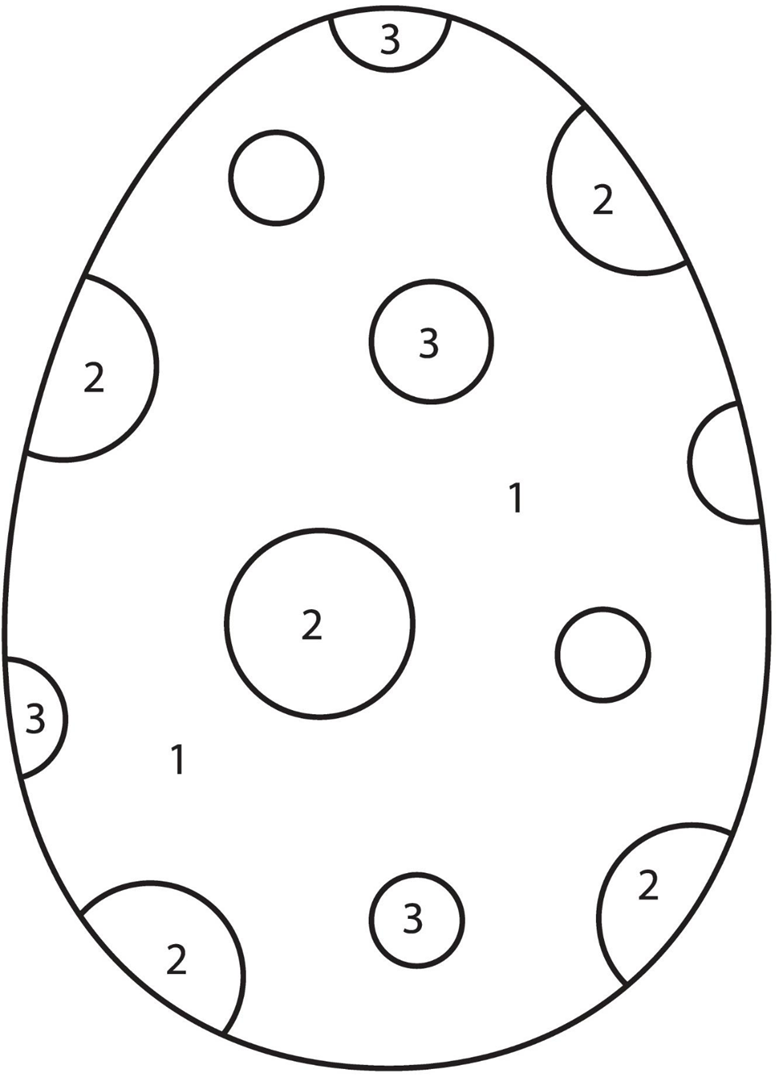 